第五章 簽證(付)作業5-1簽證：以簽證市場職員108年4月薪資為例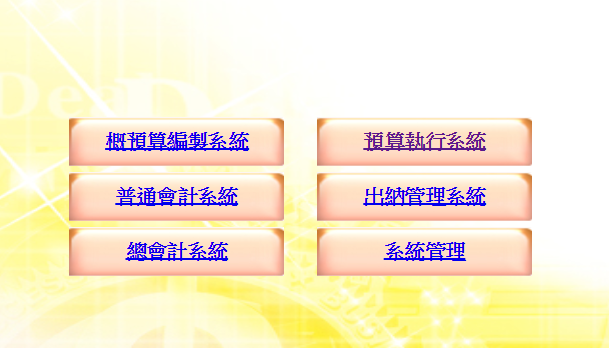 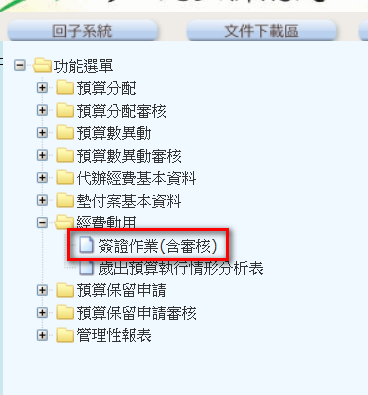 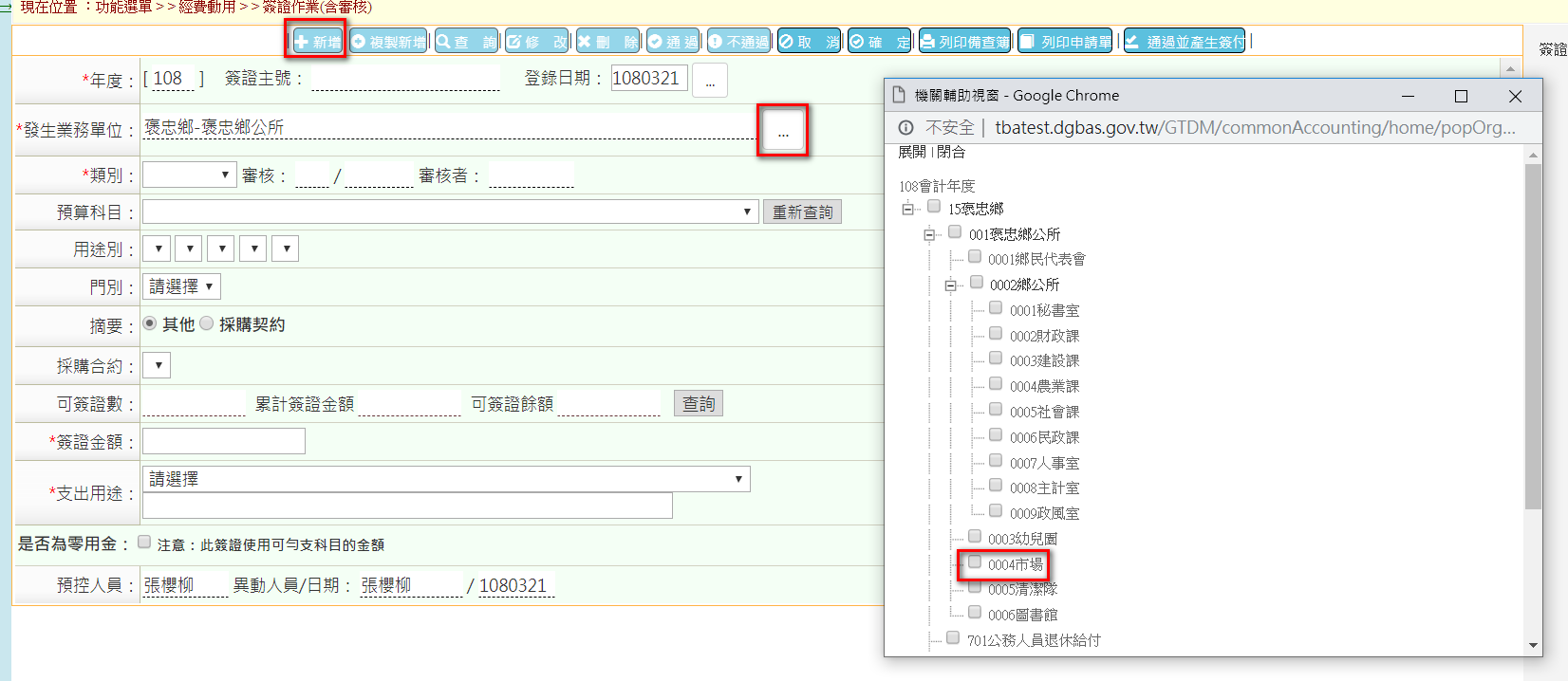 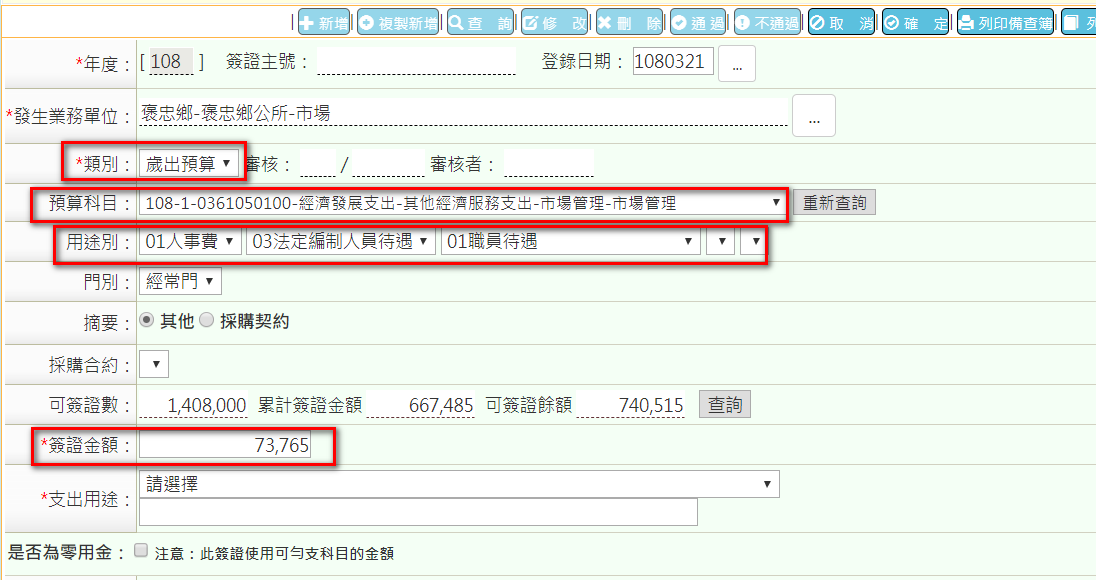 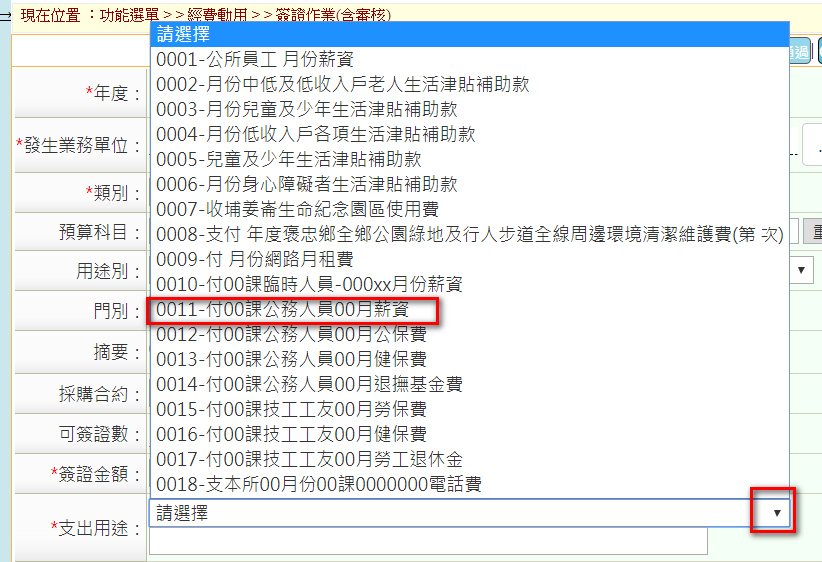 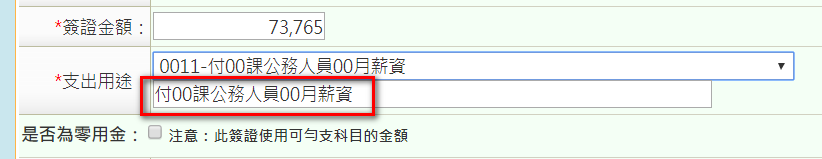 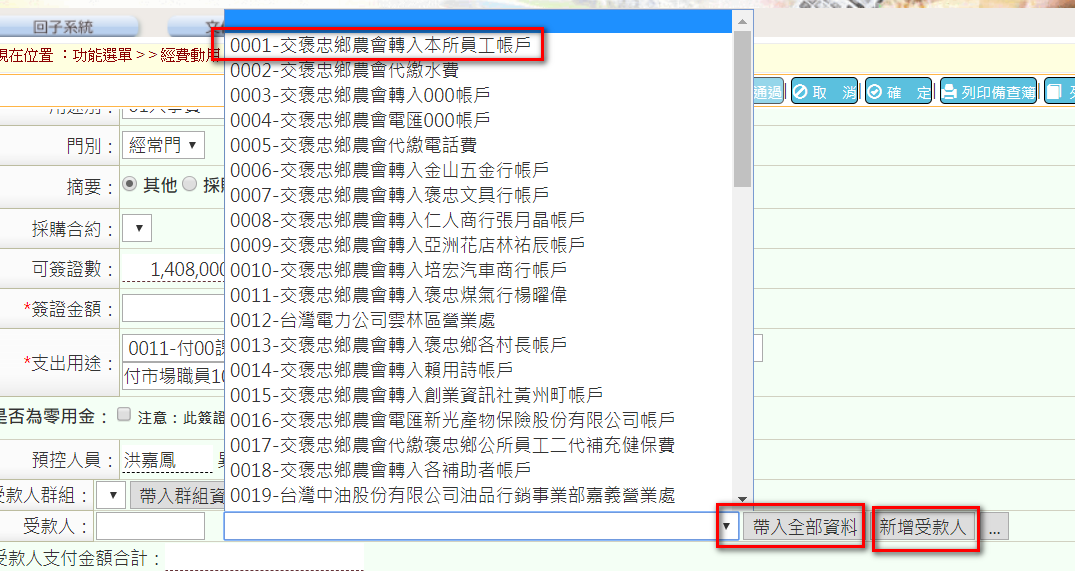 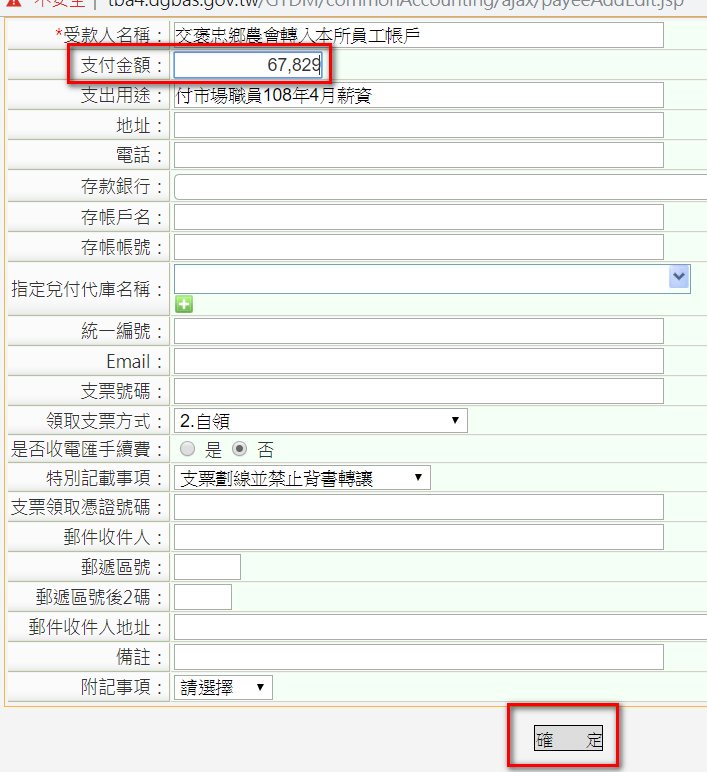 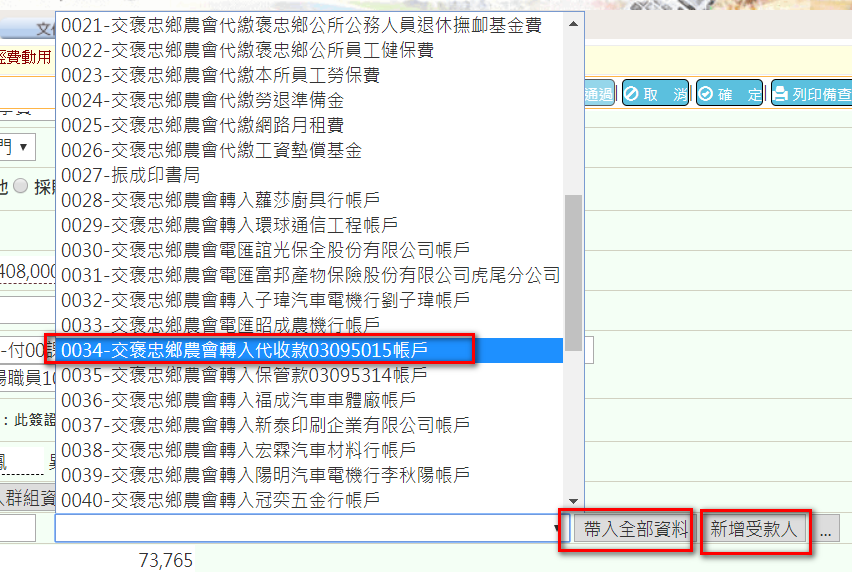 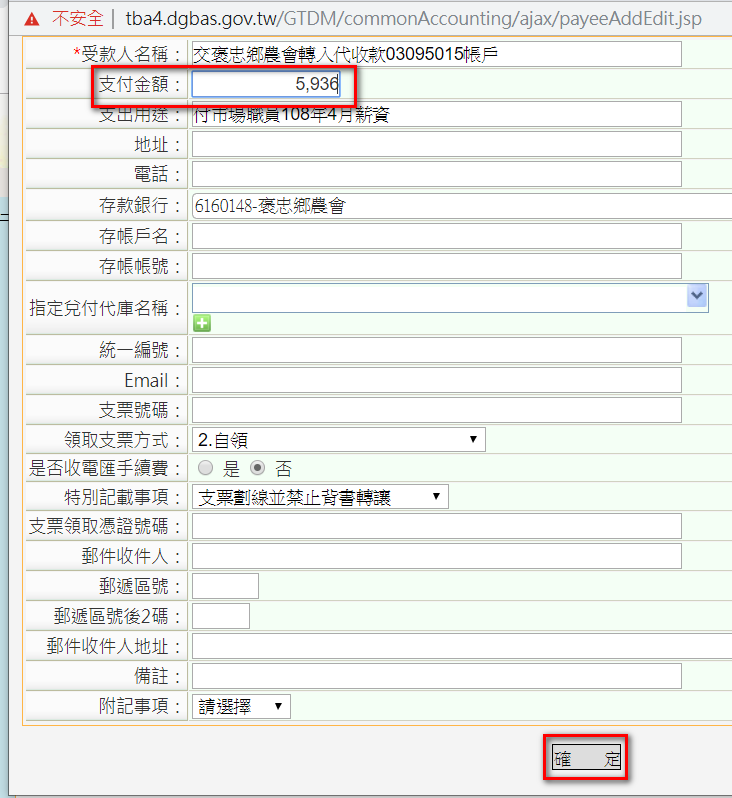 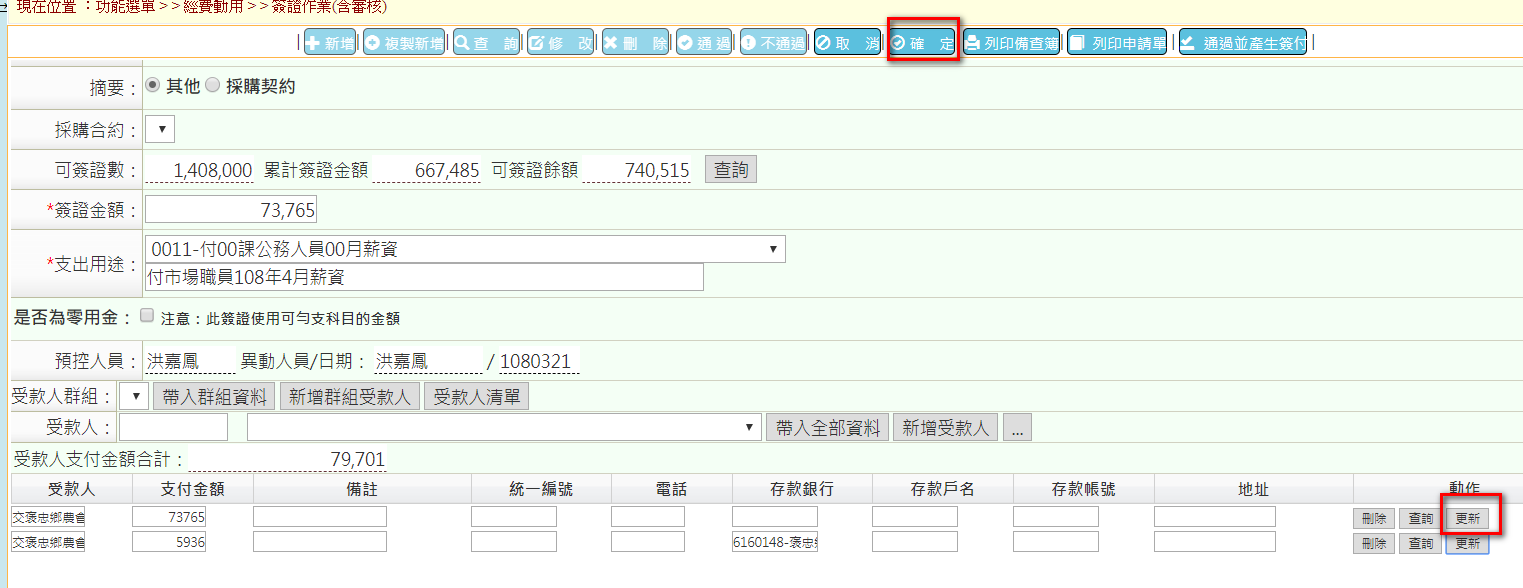 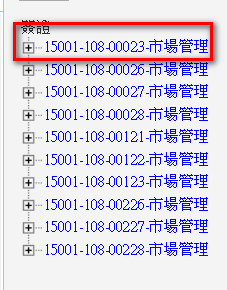 恭喜你已經完成簽證作業，請將預算科目及簽證號抄寫至憑證上。PS：要抄寫正確喔!這很重要!5-2簽付1、若受款人已於簽證時登打：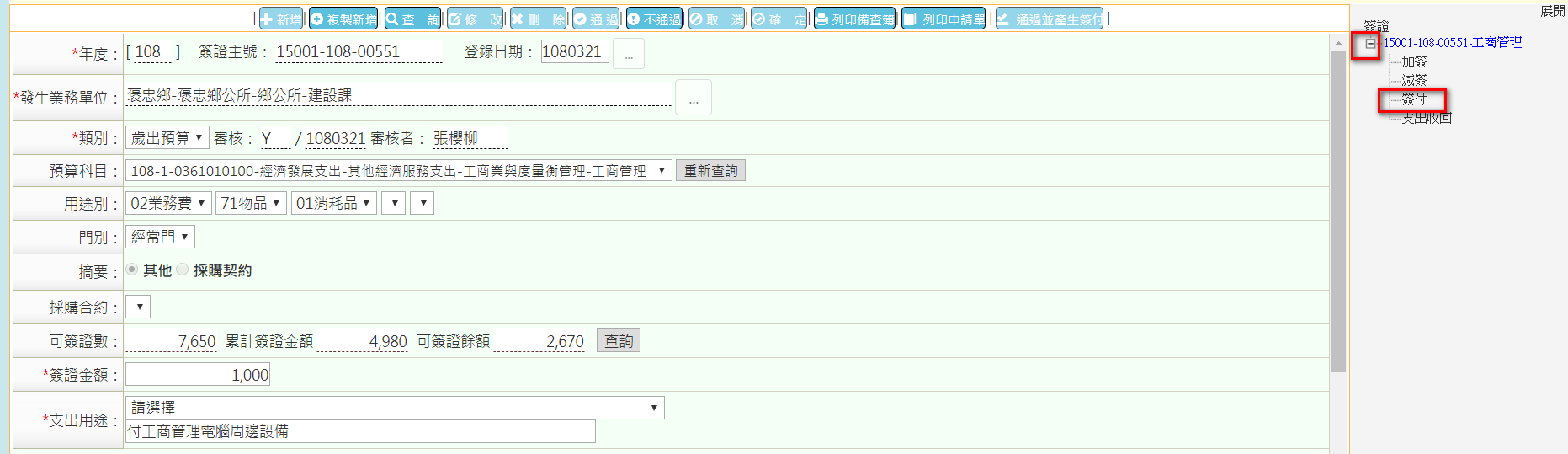 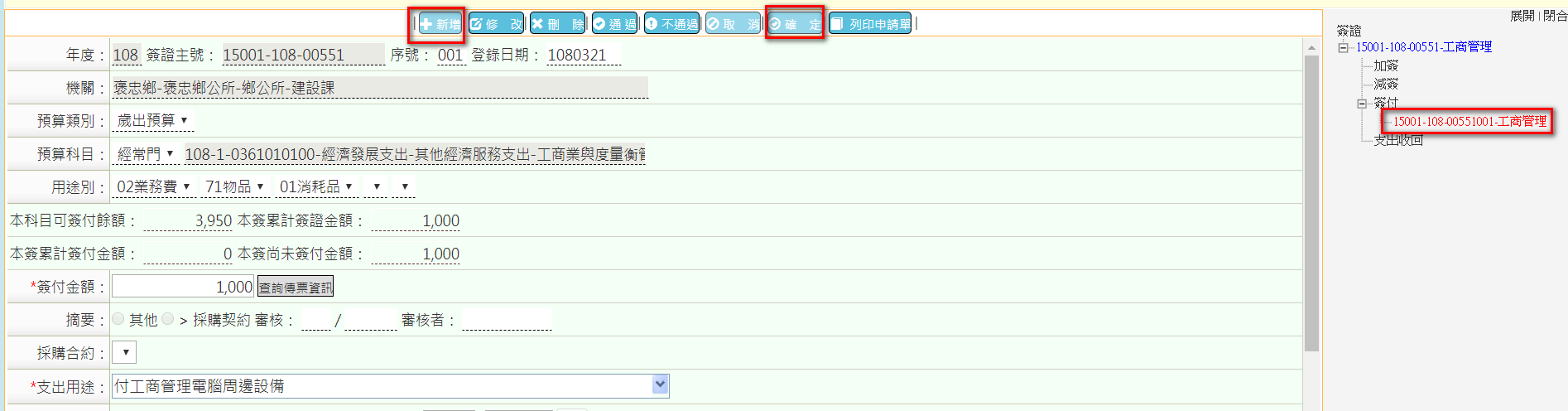 2、若受款人未於簽證時登打：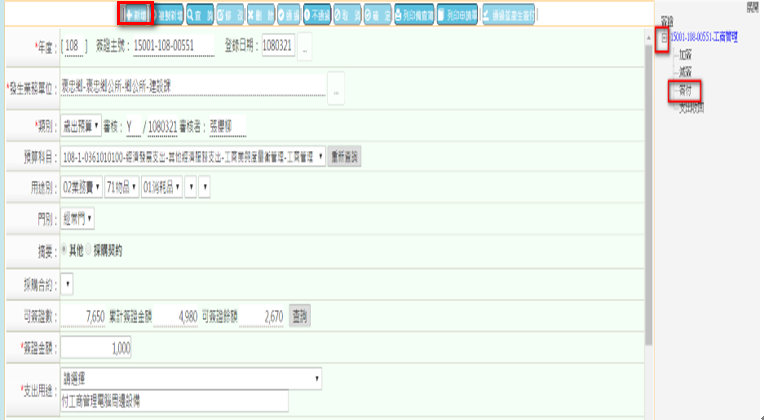 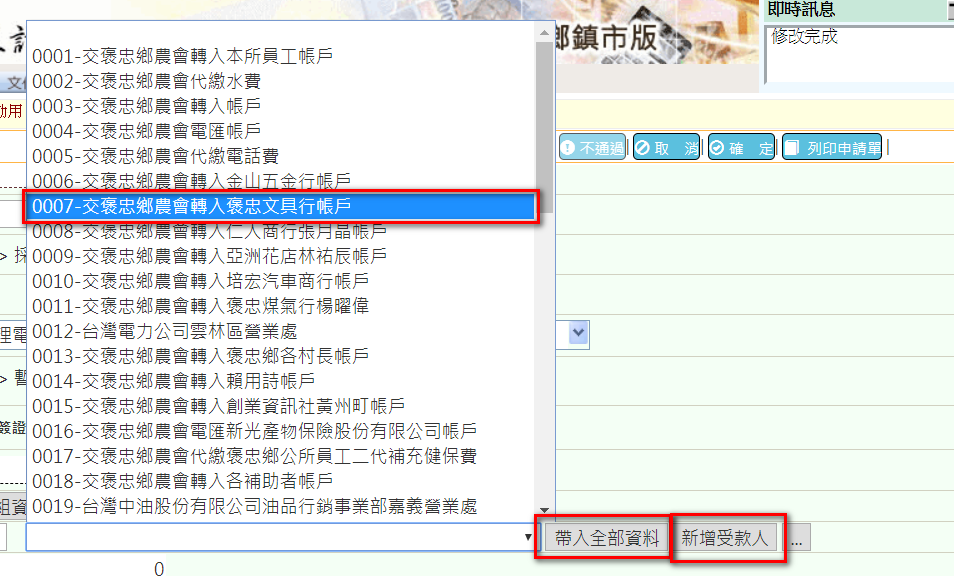 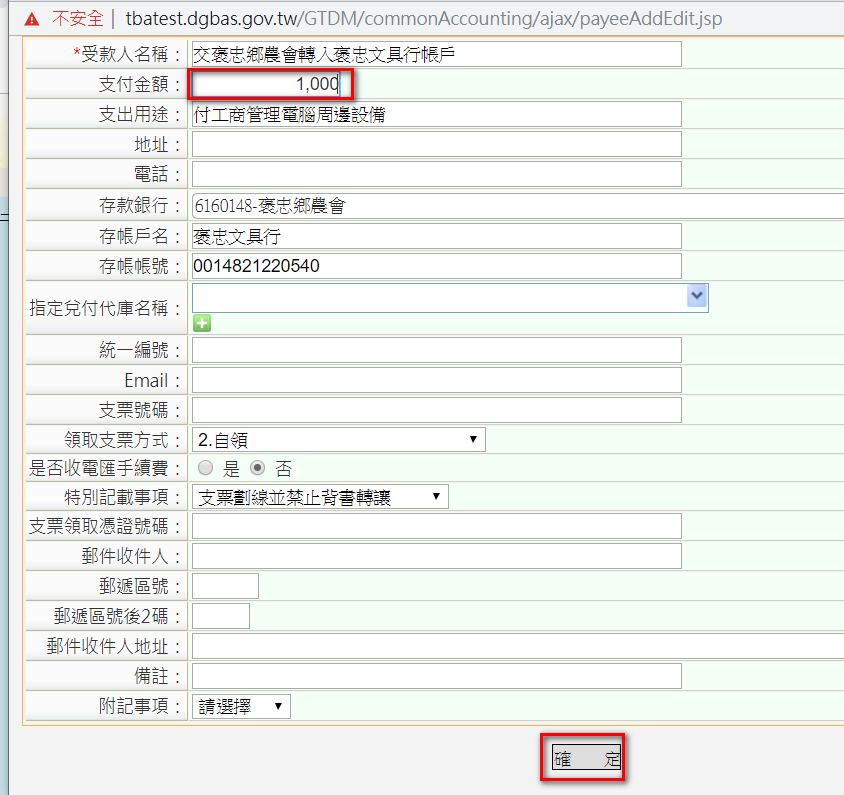 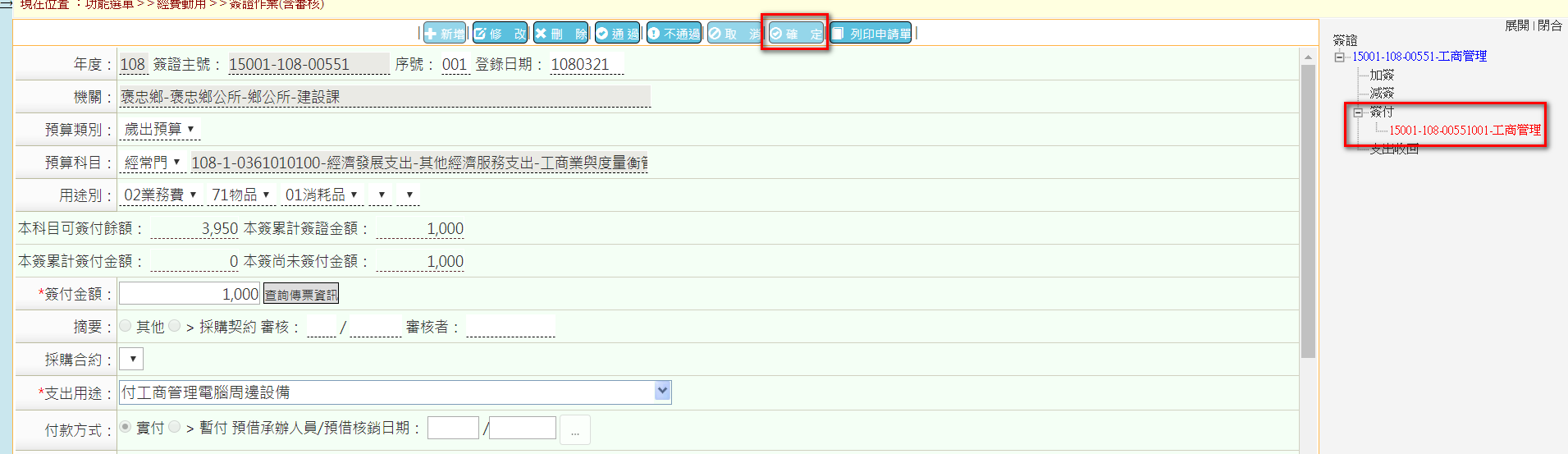 5-3減簽：請購1000元、實際核銷800元，減簽200元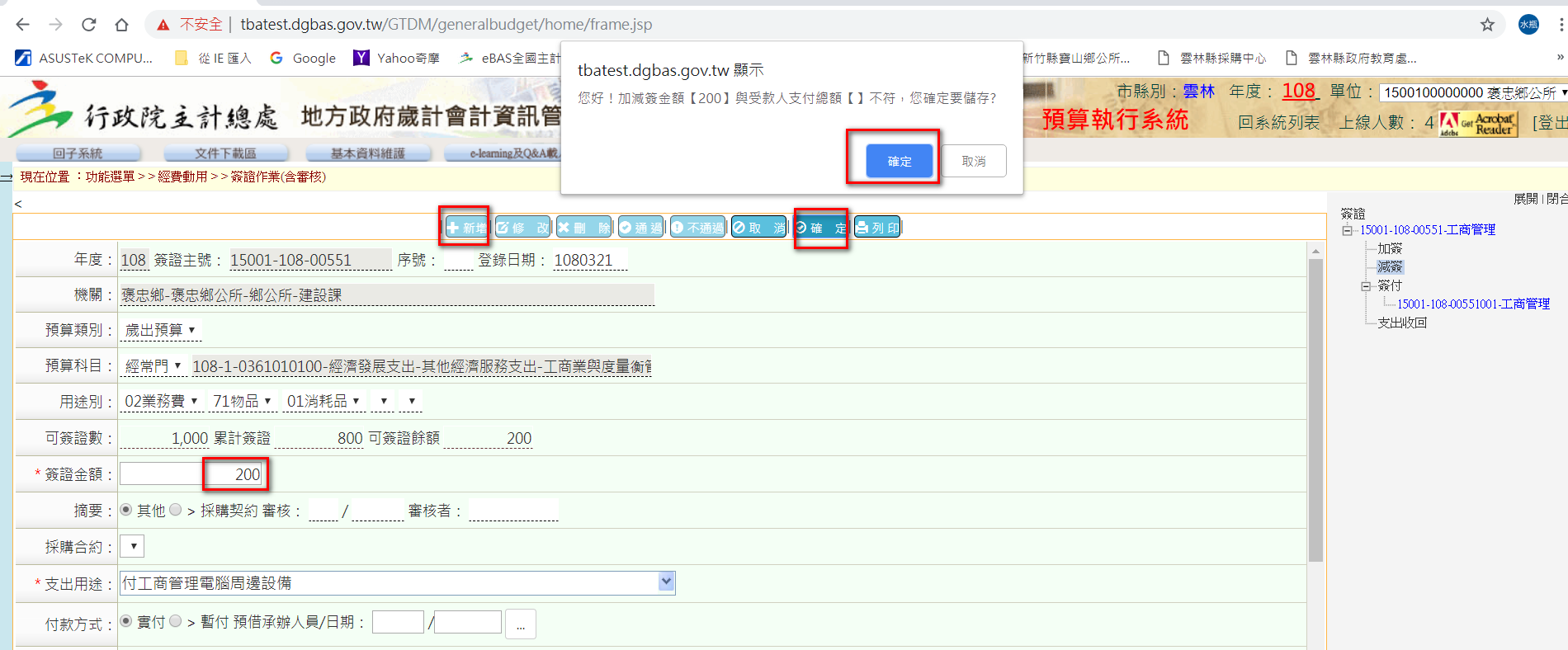 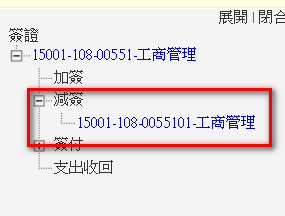 若受款人已簽付，其修改如下：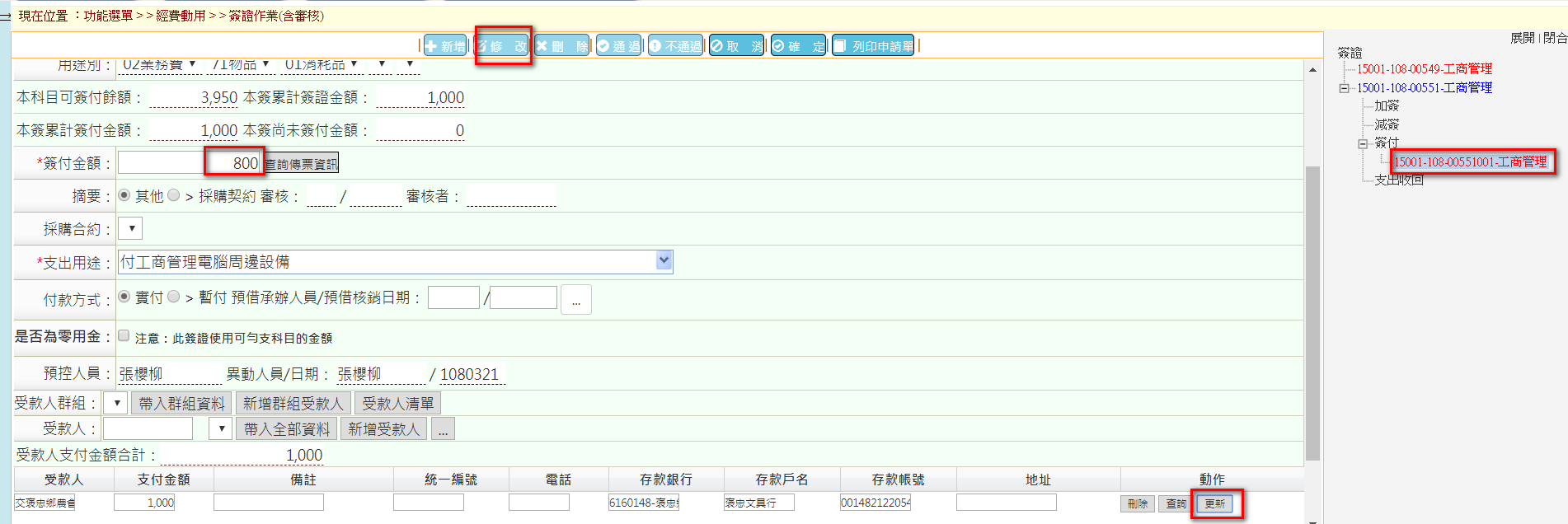 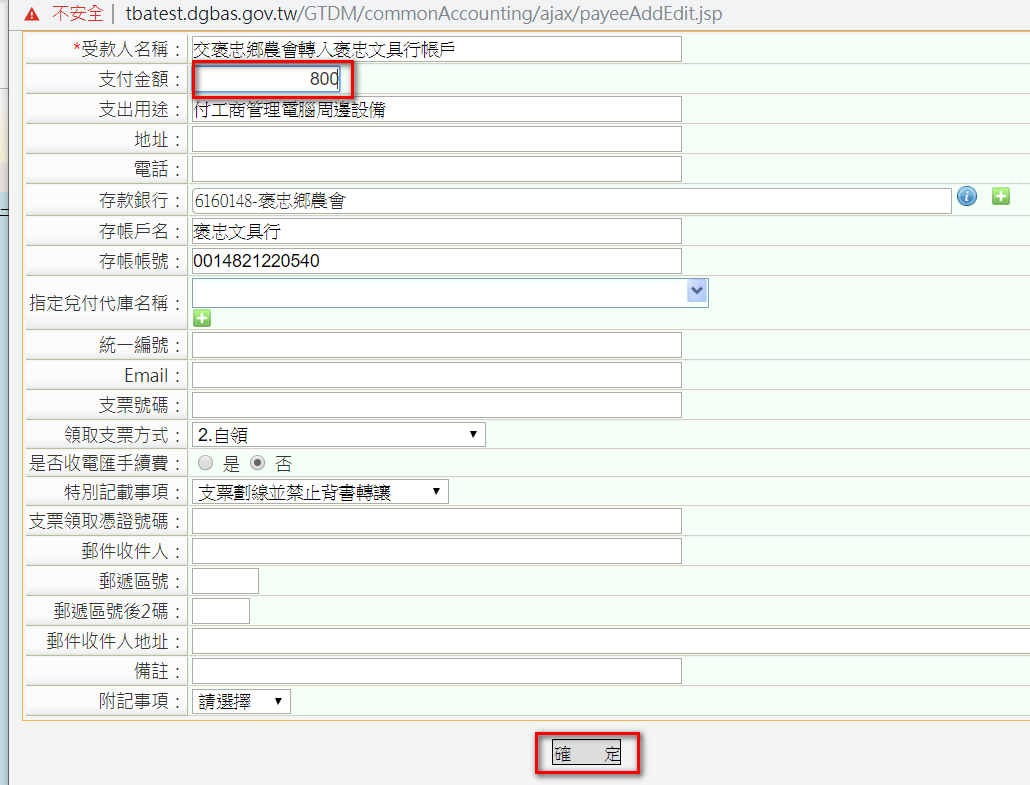 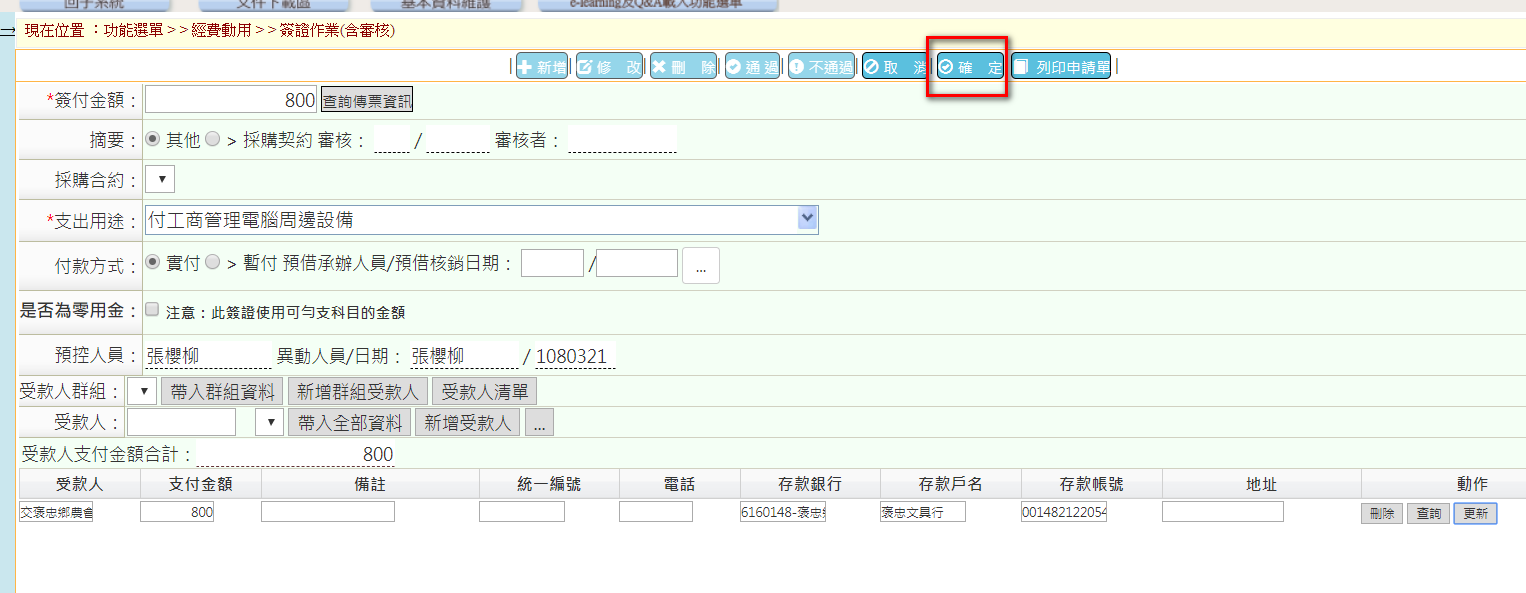 5-4加簽：請購1000元，事後追加200元，核銷1200元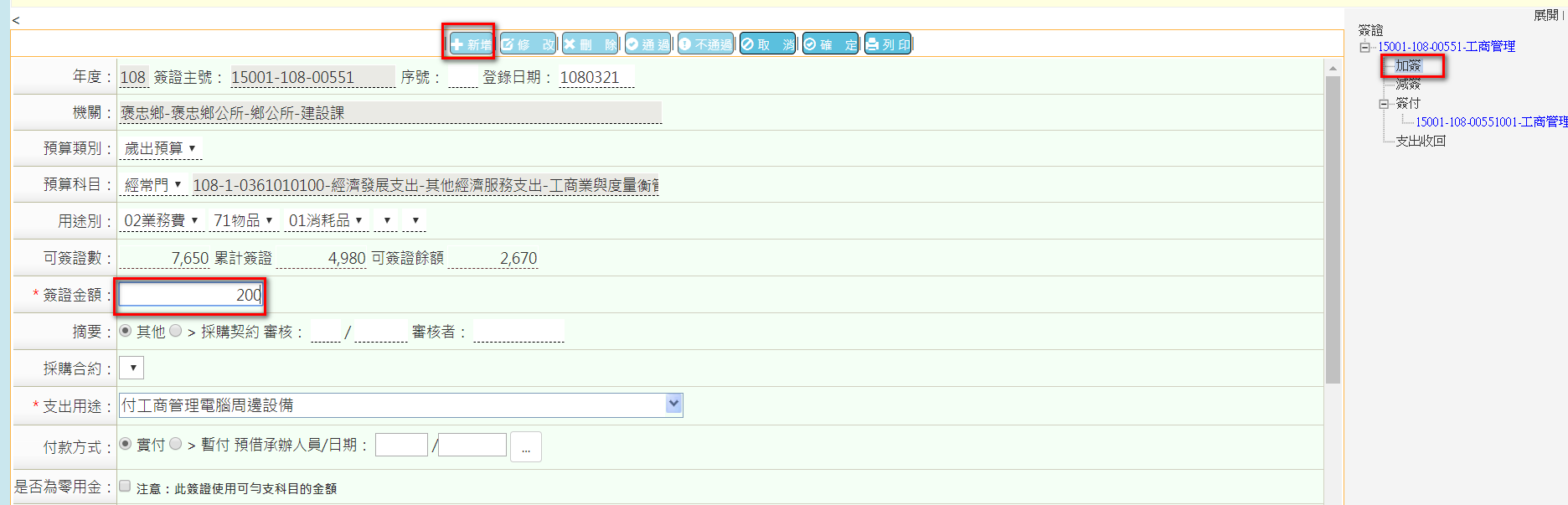 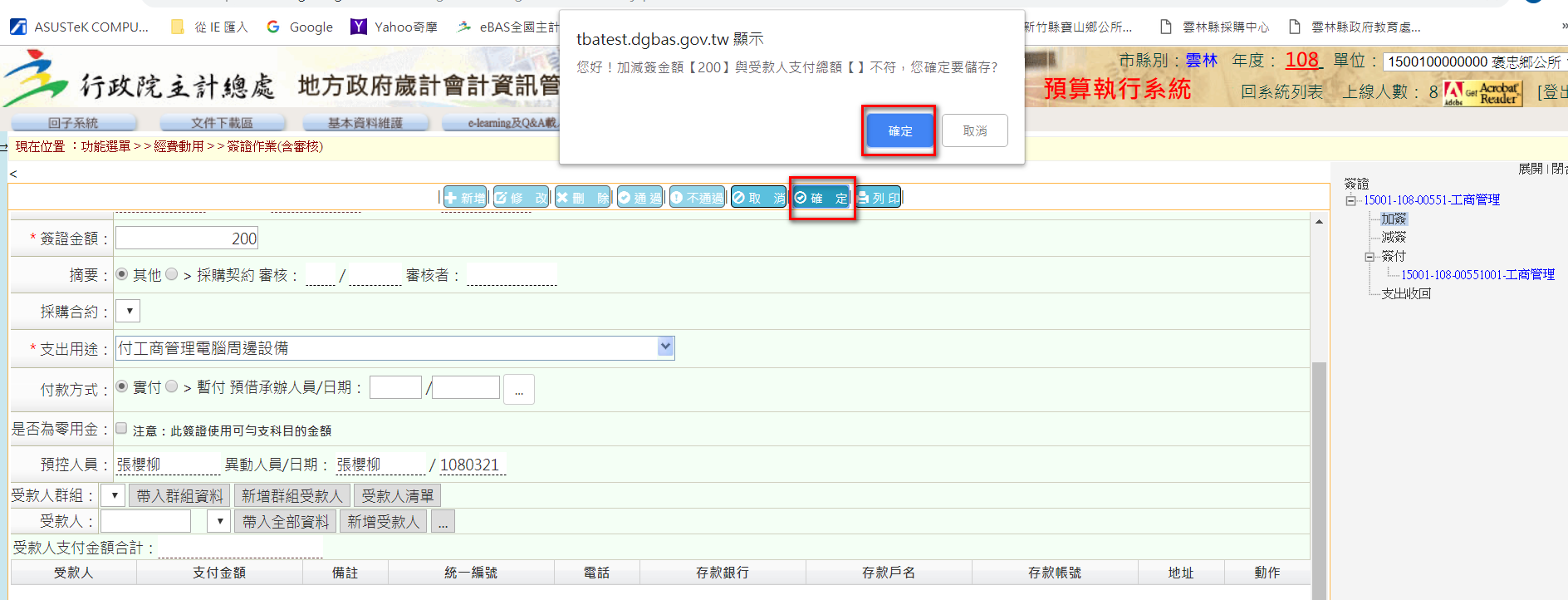 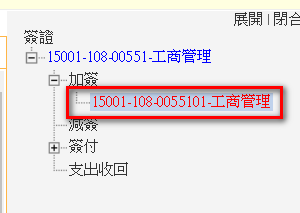 若受款人已簽付，其修改如下：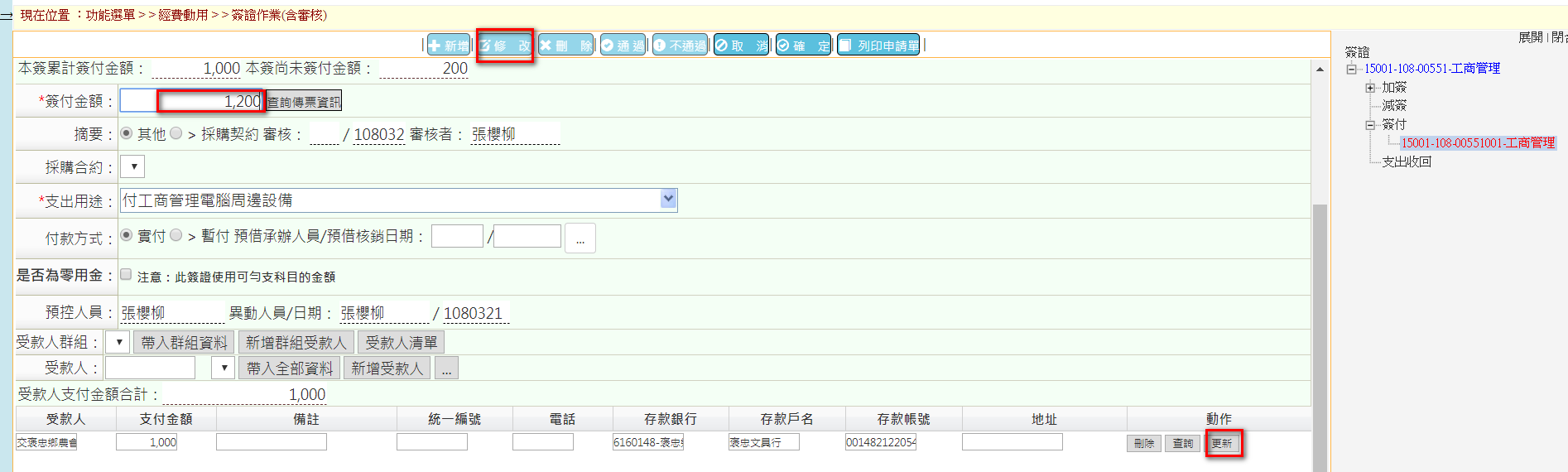 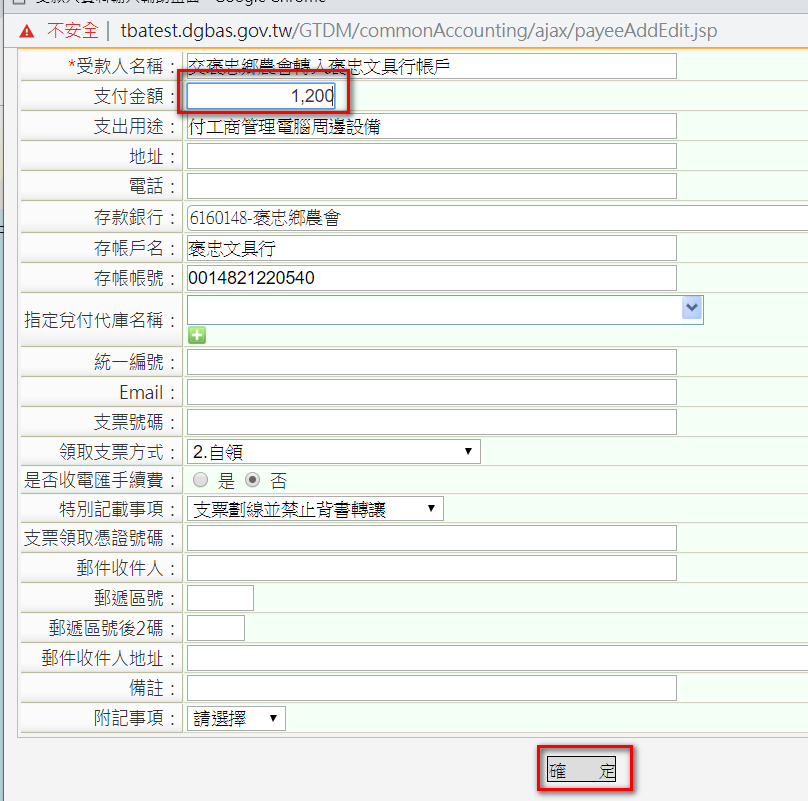 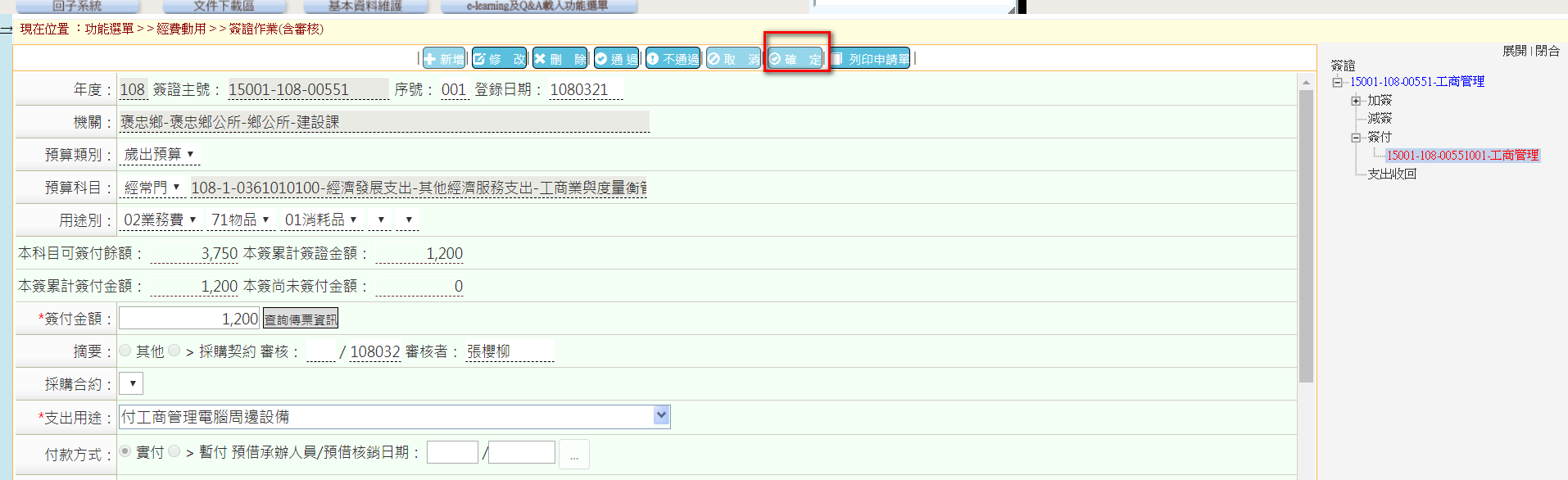 5-5預付：與簽付作業相同，只是在付款方式點選暫付並登打預借人及預計核銷日期，受款人為預借人(或直接匯入廠商帳號)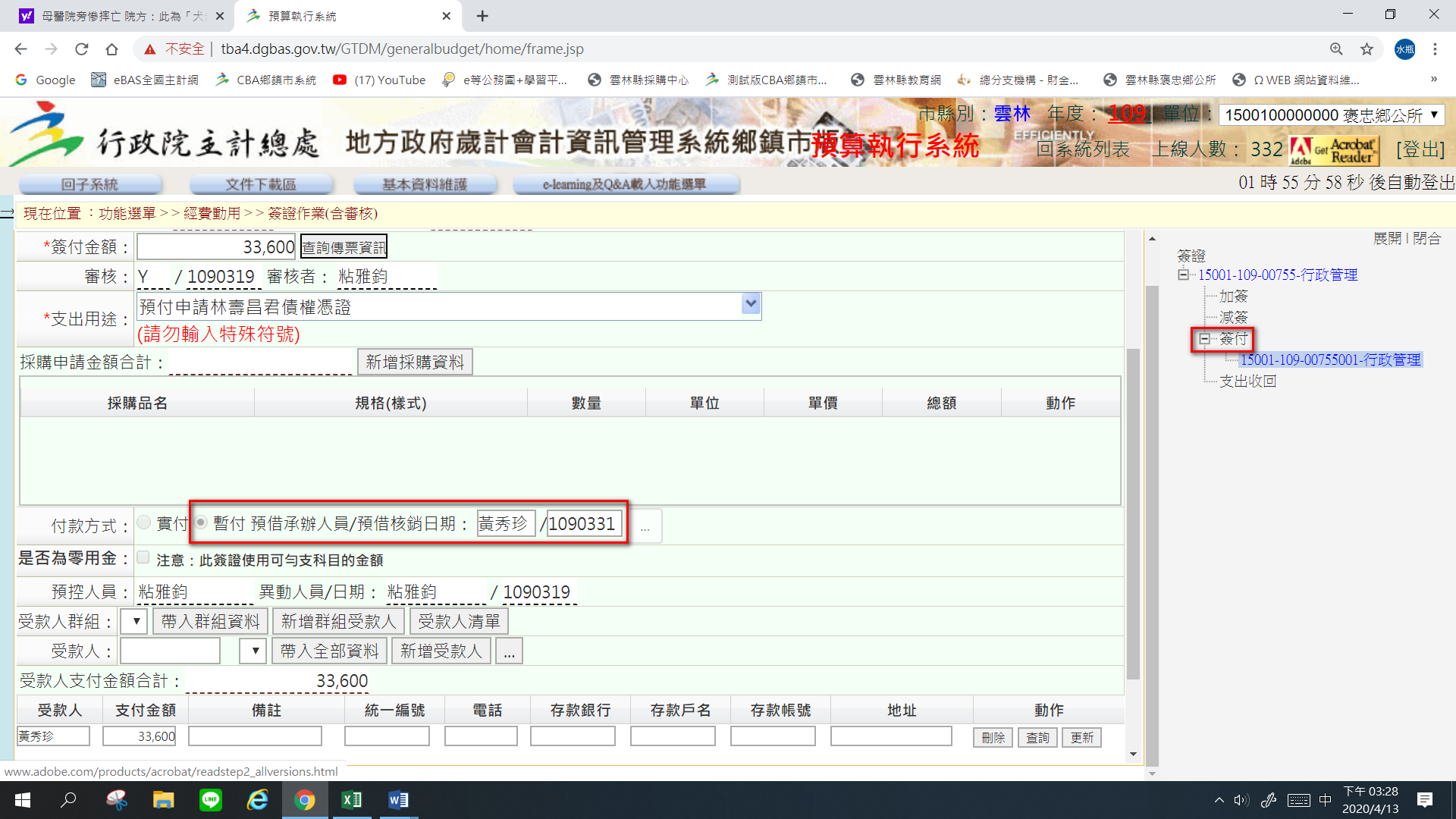 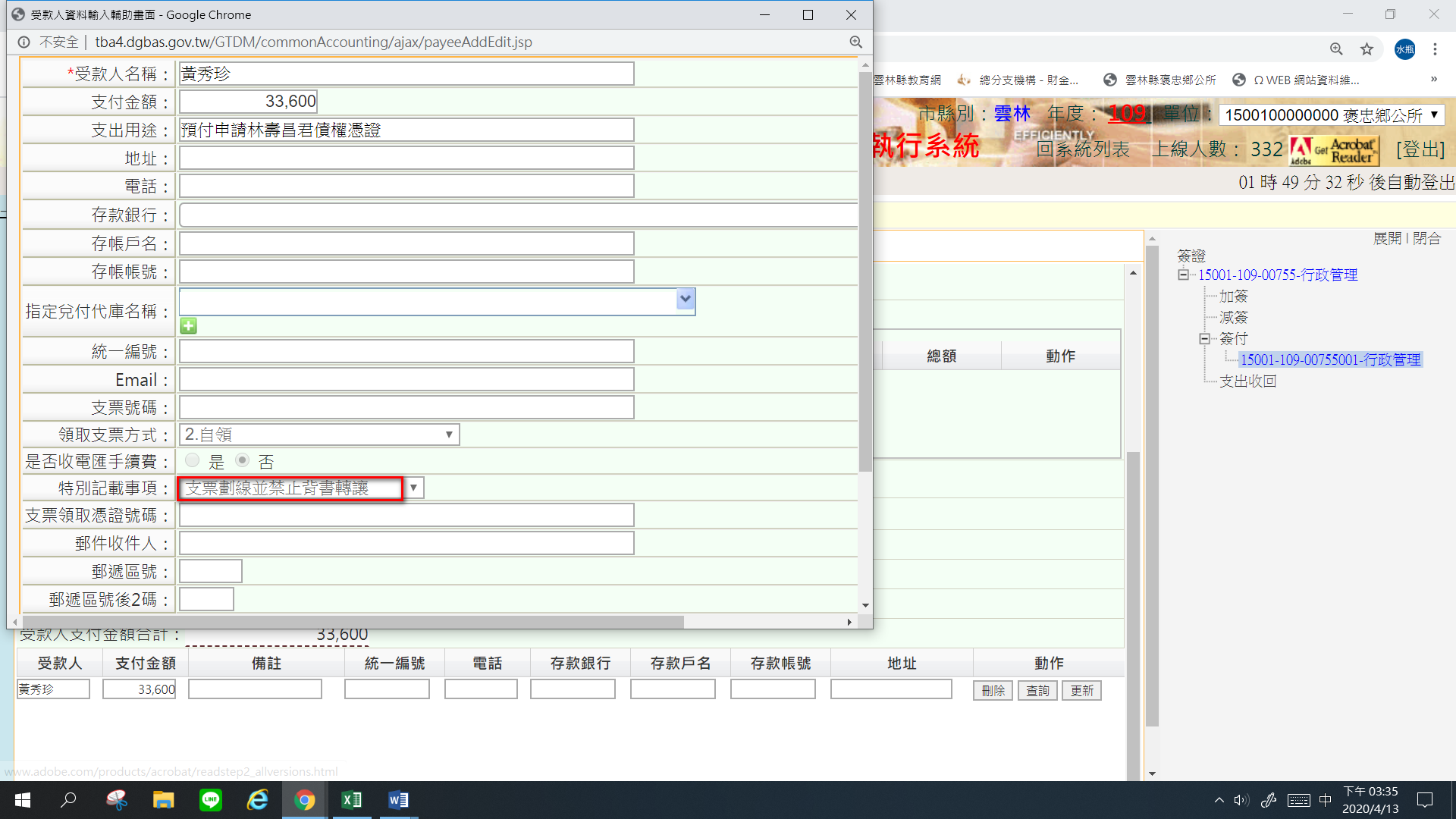 5-6支出收回：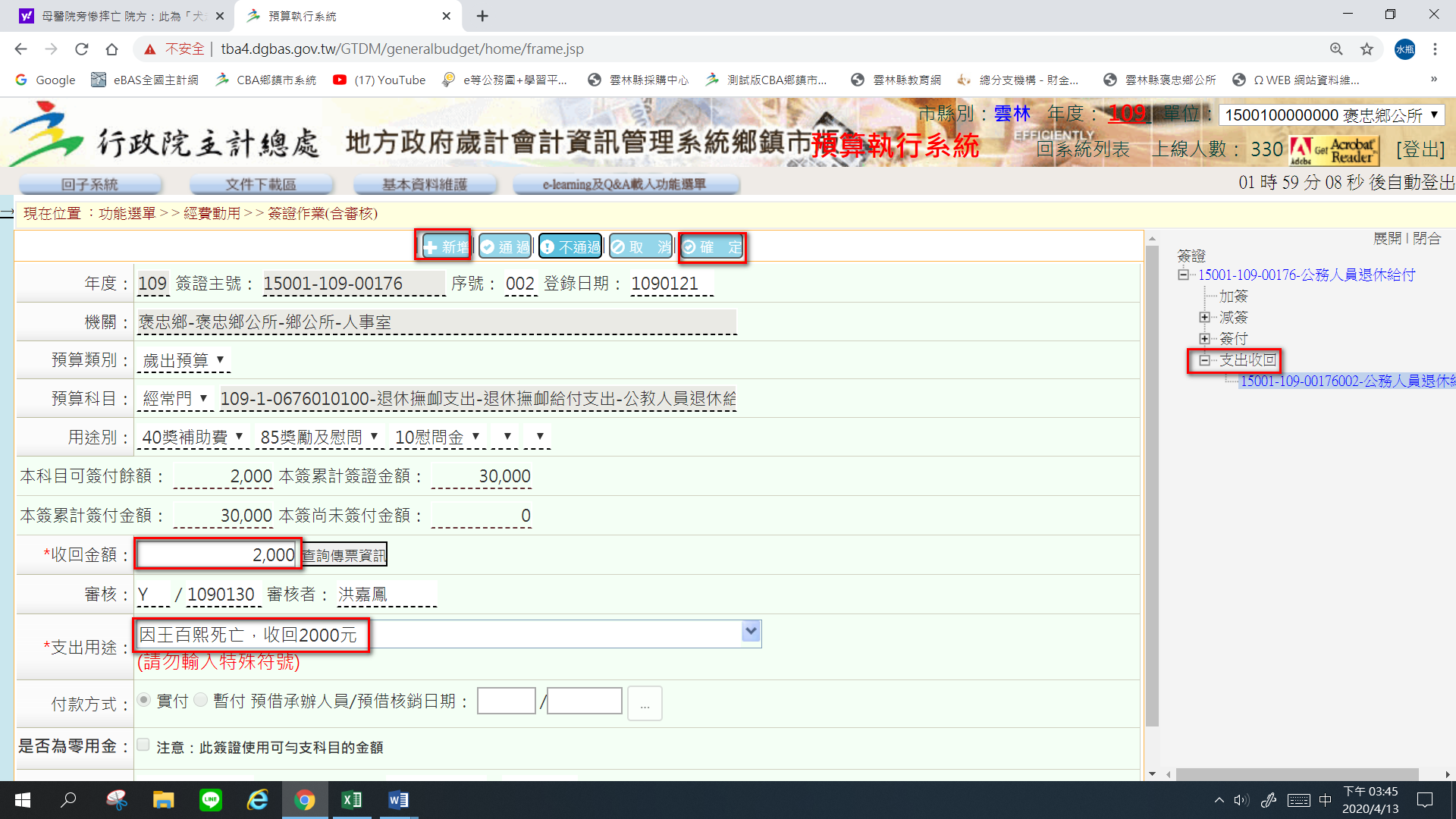 5-7列印備查簿：可透過此功能查詢經費動支狀況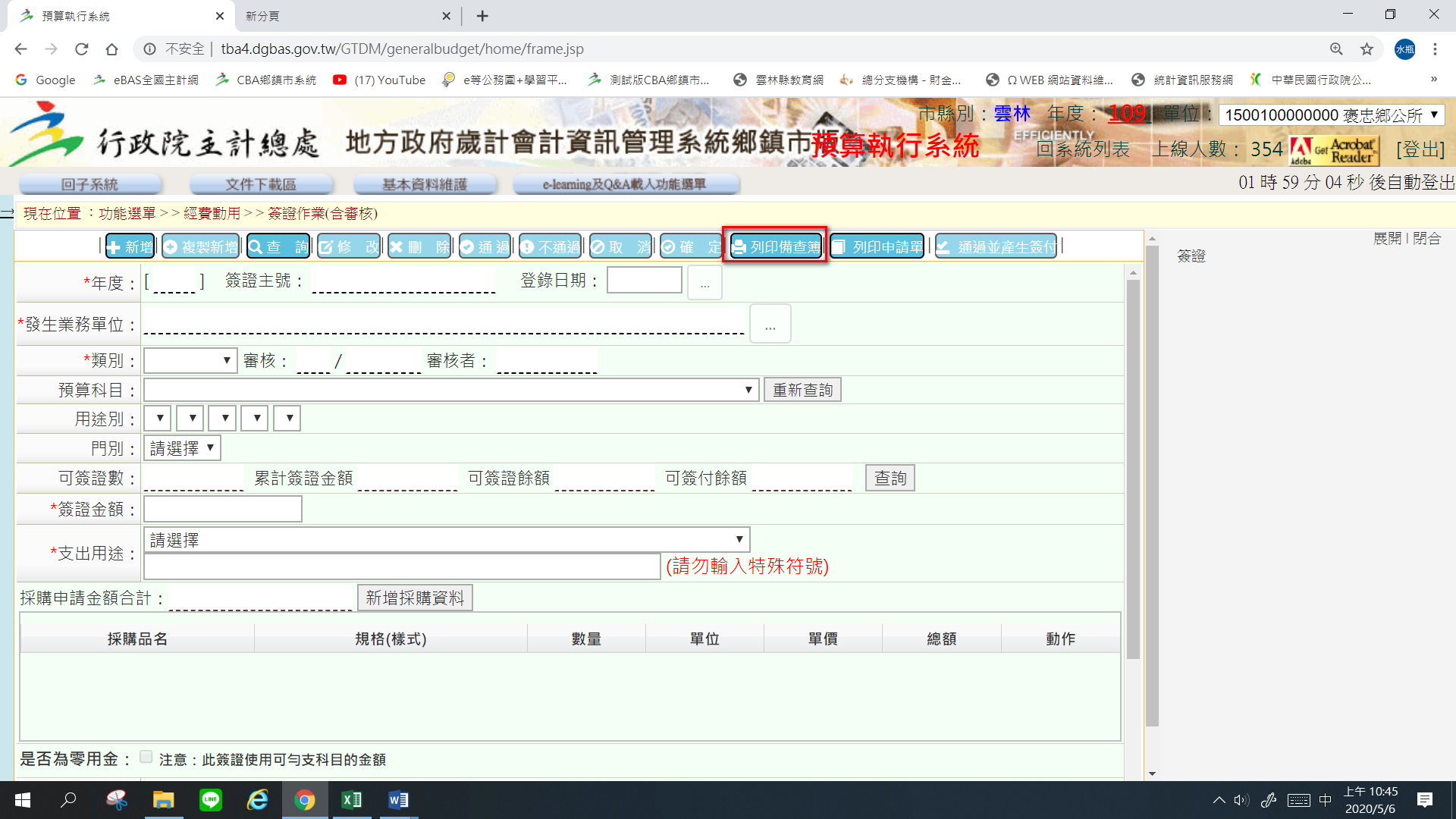 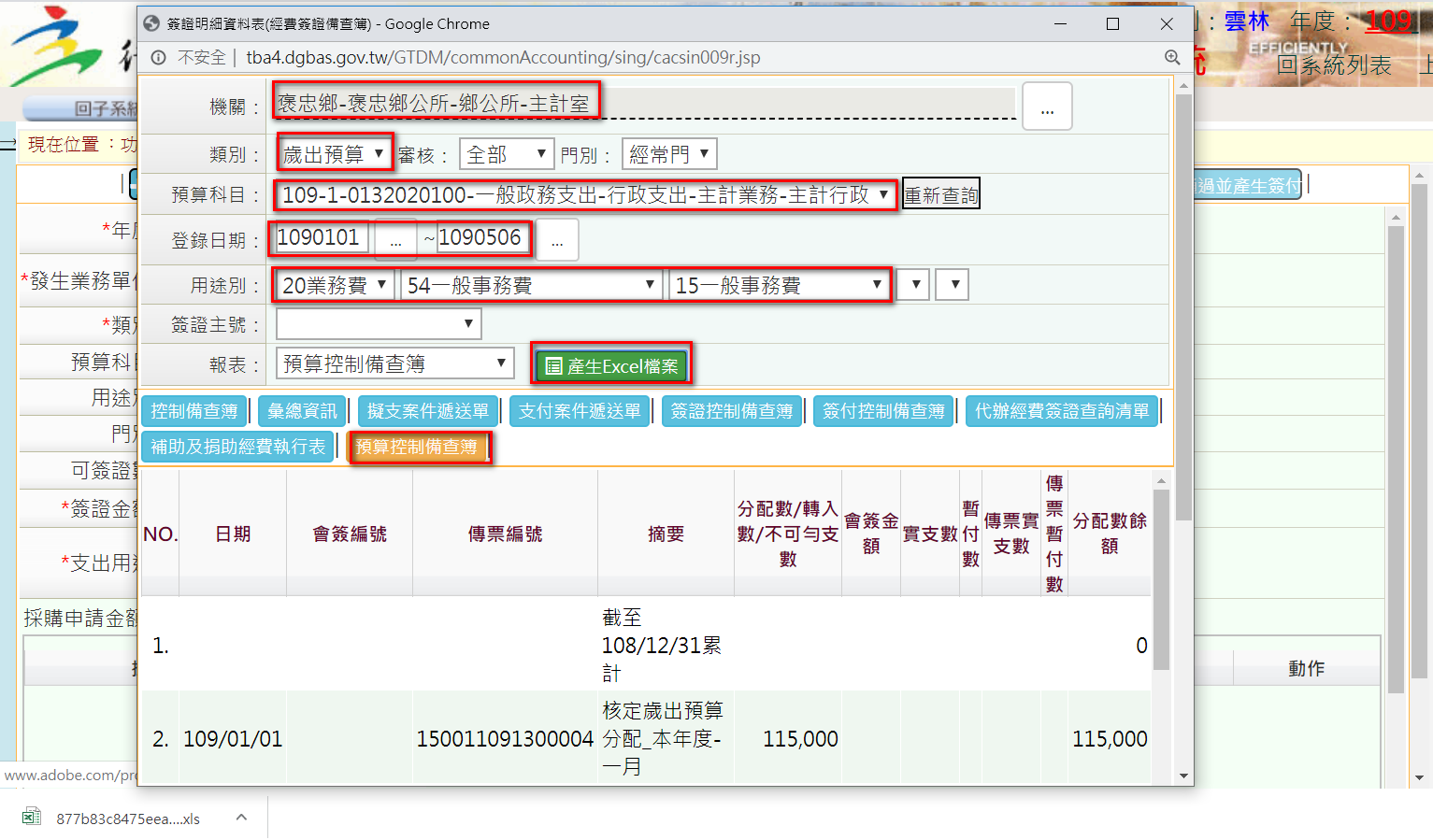 